OLD SCHOOL: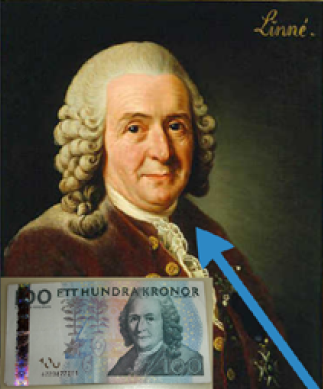 Carl Linnaeus2 contributions:Name 3 domains and how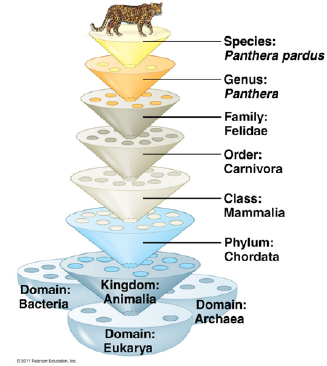 they’re organizedWhat was old system like?What is current model?(Life’s Major Divisions)NEW SCHOOL:What were 2 main issues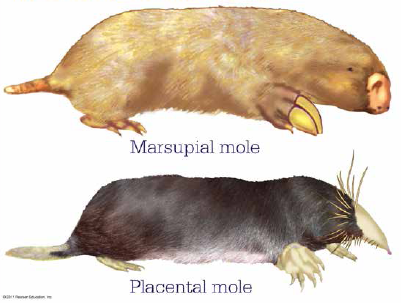 with old system?How has DNA revolutionizedclassification?How can we use the rate ofmutation in genes?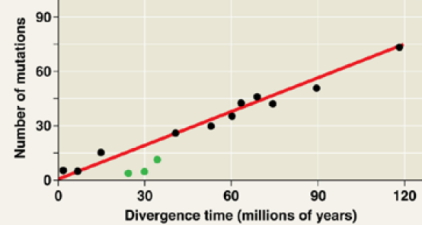 What genetic process plays alarge role in changing species?CLADISTICS: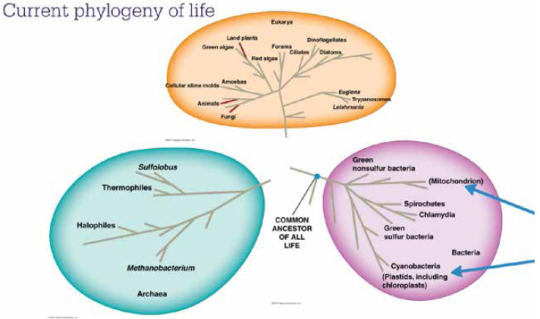 What is a cladogram?Steps in making a cladogram:1.2. What are assumptions are built into the process?Maximum Parsimony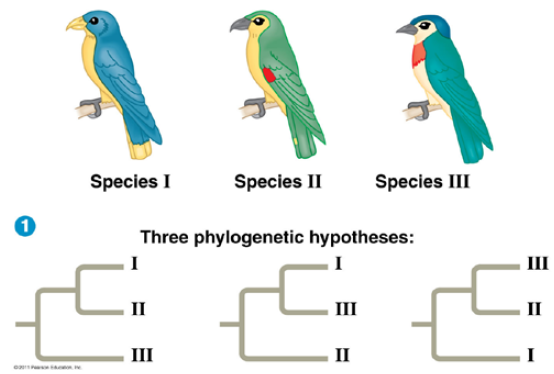 Maximum LikelihoodWhich cladogram is best basedon morphology?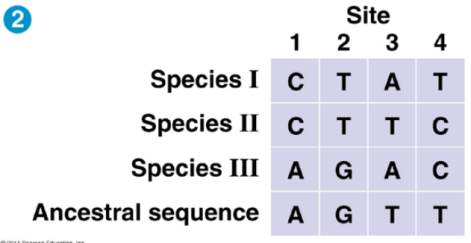 Based on comparison of DNA sequences?Types of groups / clades:	Monophyletic	Paraphyletic	PolyphyleticMajor goal of Phylogeny?